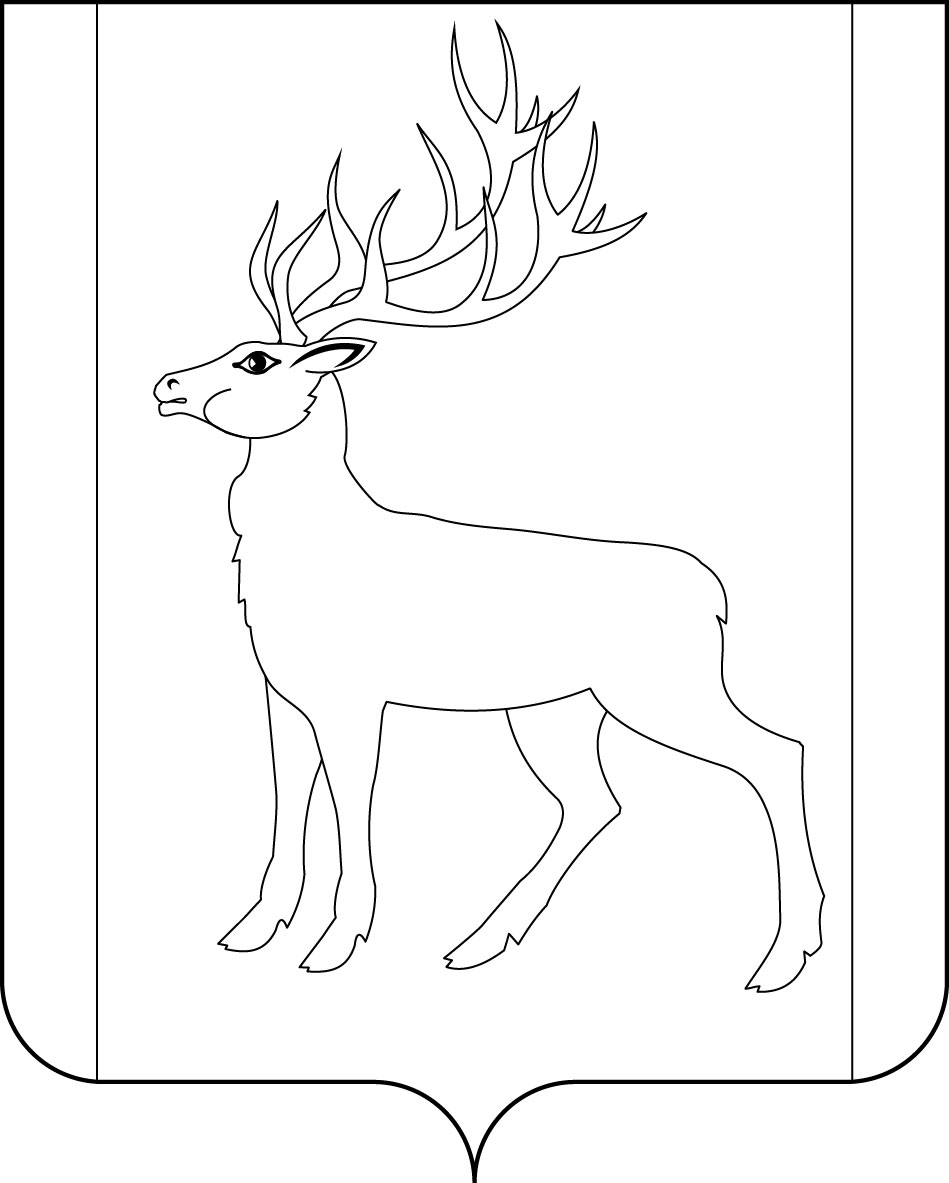 РОССИЙСКАЯ     ФЕДЕРАЦИЯИРКУТСКАЯ     ОБЛАСТЬДУМАМУНИЦИПАЛЬНОГО ОБРАЗОВАНИЯ КУЙТУНСКИЙ РАЙОНШЕСТОГО СОЗЫВАРЕШЕНИЕ«____» _____________2018  г.                 р.п. Куйтун                                   №  ____О назначении выборов мэра муниципального образования Куйтунский район         Руководствуясь статьей 23 Федерального закона от 06.10.2003 г. № 131-ФЗ «Об общих принципах организации местного самоуправления в Российской Федерации», статьей 10 Федерального закона от 12.06.2002 г. № 67-ФЗ «Об основных гарантиях избирательных прав и права на участие в референдуме граждан Российской Федерации», статьями  10, 11 Закона Иркутской области от 11.11.2011 г. № 116-ОЗ «О муниципальных выборах в Иркутской области», статьями 11, 30, 47 Устава  муниципального образования Куйтунский район, Дума муниципального образования Куйтунский район                                                      РЕШИЛА:Назначить выборы мэра муниципального образования Куйтунский район на 9 сентября 2018 года.Уведомить Избирательную комиссию Иркутской области о назначении выборов мэра муниципального образования Куйтунский район в течение трех дней со дня принятия настоящего решения.Опубликовать настоящее решение в газете «Отчий край» не позднее чем через пять дней со дня его принятия.Председатель Думы муниципального образования  Куйтунский район				                   		         Л.В. МолоцилоМэр муниципального образования Куйтунский район							         А.И. Полонин